Do you want your fundraising event to be successful?Informal community event planning session to be held on TUESDAY, June 27nd at Trinity United Church at 7pm.The purpose of this gathering is to discuss the development of a community events calendar in order to avoid conflicts which in turn diminish participation.All organizations and service clubs are welcome to attend.For more information contact Pam or Matthew at :wiechamorin@gmail.com Voulez-vous que votre prélèvement de fonds soit un succès?Il y aura une session de planification d’évènements détendu au Trinity United Church le MARDI 27 juin à 19h00.Le bût de cette rencontre est de développer un calendrier d’évènements de la communauté afin d’éviter les conflits d’horaire qui peuvent nuire à la participation.Tous les organismes et clubs sont invités d’y participer.Pour plus de renseignements, contactez Pam ou Matthew à :wiechamorin@gmail.com 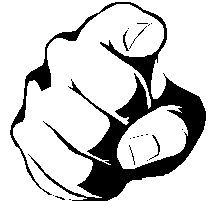 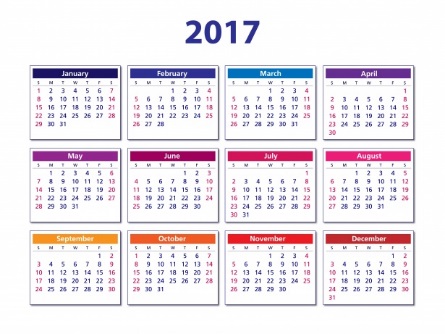 